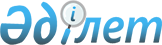 О признании утратившим силу постановления акимата города Актау от 30 ноября 2006 года № 1406 "Об утверждении норм потребления питьевой, технической и горячей воды на 1 человека в сутки"Постановление акимата города Актау Мангистауской области от 15 декабря 2016 года № 2283. Зарегистрировано Департаментом юстиции Мангистауской области 4 января 2017 года № 3233
      Примечание РЦПИ.

      В тексте документа сохранена пунктуация и орфография оригинала.
      В соответствии с Законами Республики Казахстан от 23 января 2001 года "О местном государственном управлении и самоуправлении в Республике Казахстан", от 6 апреля 2016 года "О правовых актах" и на основании постановления акимата Мангистауской области от 24 марта 2016 года № 79 "Об утверждении норм потребления коммунальных услуг по газоснабжению, электроснабжению, водоснабжению, водоотведению и теплоснабжению для потребителей, не имеющих приборов учета в Мангистауской области" (зарегистрировано в Реестре государственной регистрации нормативных правовых актов за № 3024) акимат города Актау ПОСТАНОВЛЯЕТ:
      Признать утратившим силу постановление акимата города Актау от 30 ноября 2006 года № 1406 "Об утверждении норм потребления питьевой, технической и горячей воды на 1 человека в сутки" (зарегистрировано в Реестре государственной регистрации нормативных правовых актов за № 11-1-45, опубликовано в газете "Огни Мангистау" от 16 января 2007 года).
      Признать утратившим силу постановление акимата города Актау от 17 сентября 2007 года № 1267 "О внесении изменений в постановление акимата города Актау от 30 ноября 2006 года № 1406 "Об утверждении норм потребления питьевой, технической и горячей воды на 1 человека в сутки" (зарегистрировано в Реестре государственной регистрации нормативных правовых актов за № 11-1-68, опубликовано в газете "Огни Мангистау" от 8 ноября 2007 года).
      3. Контроль за исполнением настоящего постановления возложить на заместителя акима города Актау Бисакаева У.С.
      4. Настоящее постановление вступает в силу со дня государственной регистрации в органах юстиции и вводится в действие по истечении десяти календарных дней после дня его первого официального опубликования.
      "СОГЛАСОВАНО"
      руководитель государственного
      учреждения "Актауский городской
      отдел жилищно-коммунального
      хозяйства"
      Б.К.Изгалиев
      "15" декабря 2016 г. 
					© 2012. РГП на ПХВ «Институт законодательства и правовой информации Республики Казахстан» Министерства юстиции Республики Казахстан
				
      Аким города

С. Трумов
